La clase del 25 de septiembre  se tuvo como objetivos tocar los siguientes temas: REGLAS PARA  CREAR VARIABLESUna sola palabra (sin espacios , símbolos especiales )Nombres descriptivos Creación  previo al uso Instrucciones  claras al usuario Declarar objetivo  del programa Declarar el autorResultados  tengan  contextos. ( dar la mayor  información posible )Ejercicio            Pedir comensales  Arroz        _________________ comensales/4Agua        __________________arroz *2Sal            __________________arroz* 0.5Minutos __________________20+arroz*10Aceite    __________________ arroz* 3Precedencia  de operadores  Al escribir algoritmos  se  utilizara la precedencia de operadores esta se basa en  tener  preferencia  por estos  signos      1: ( ) 2:    ^   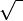 3:   *  /:  + -Ejemplo:( 5*4+5)/2^2=(5*4*+3)/2^25*4+3/2^220          420+0.7=20.8 Ejemplo Dfd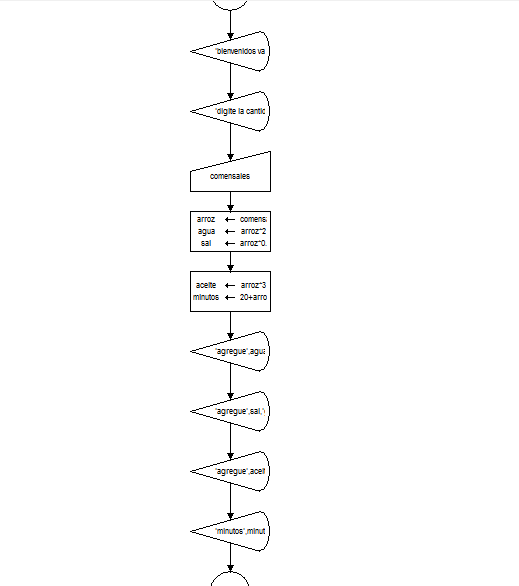 